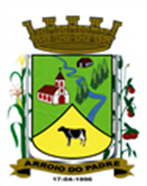 ESTADO DO RIO GRANDE DO SULMUNICÍPIO DE ARROIO DO PADREGABINETE DO PREFEITOMensagem 85/2017ACâmara Municipal de VereadoresSenhor PresidenteSenhores Vereadores	Quero manifestar aos Senhores os meus cumprimentos quando nesta oportunidade lhes encaminho para apreciação projeto de lei 85/2017. 	Encaminho para apreciação desta Casa o projeto de lei 85/2017 com objetivo de pedir e estabelecer autorização legislativa para o Município contratar em caráter emergencial de profissional técnico em contabilidade em substituição a Carolina Maciel Pinto que está grávida e por isso gozará de licença maternidade nos próximos meses, e o trabalho que desenvolve não pode ficar sem outro que a substitua. A contratação de que trata, deverá dar-se pelo período da licença maternidade e acrescido de mais dois meses, antes a esta. Isto, porque a servidora Caroline Maciel Pinto é responsável técnica pela elaboração da folha de pagamento que por sua vez se relaciona diretamente ao setor de pessoal, e que por ser um serviço de bastante complexidade e para que não venham ocorrer atrasos ou equivocas nos procedimentos pertinentes, então pede-se a contratação antecipada com o objetivo e de que o profissional a ser contratado esteja presente naquele departamento para acompanhar gradualmente a execução das tarefas necessárias ao seu bom andamento e assim que a titular se afaste, tenha as condições de exercer adequadamente as tarefas que precisam ser levadas a efeito especificamente quanto a folha de pagamento e o sistema de operacionalização desta.	Por todo exposto, firmados no interesse público do que certamente o proposto se reveste, aguardo tramitação regular do projeto de lei ora encaminhado.	Atenciosamente.Arroio do Padre, 09 de junho de 2017. Leonir Aldrighi BaschiPrefeito MunicipalAo Sr.Rui Carlos PeterPresidente da Câmara Municipal de VereadoresArroio do Padre/RSESTADO DO RIO GRANDE DO SULMUNICÍPIO DE ARROIO DO PADREGABINETE DO PREFEITOPROJETO DE LEI Nº 85 DE 09 DE JUNHO DE 2017.Autoriza o Município de Arroio do Padre, Poder Executivo, a contratar servidor por tempo determinado para atender a necessidade de excepcional interesse público para o Cargo de Técnico em Contabilidade.Art. 1º A presente Lei trata da contratação por tempo determinado de servidor que desempenhará suas funções junto a Secretaria Municipal de Administração, Planejamento, Finanças, Gestão e Tributos.                             Art. 2º Fica autorizado o Município de Arroio do Padre, Poder Executivo, com base no inciso IX, art. 37 da Constituição Federal a contratar servidor pelo prazo de 08 (oito) meses, prorrogável por mais 01 (um) mês, para desempenhar a função de Técnico em Contabilidade junto a Secretaria Municipal de Administração, Planejamento, Finanças, Gestão e Tributos, conforme quadro abaixo:§1º Fica autorizado o Poder Executivo a realizar nova contratação pelo período remanescente, no caso de desistência ou rescisão antecipada do contrato temporário e desde que persista a justificativa da necessidade da contratação.§2º Cessada a necessidade que motivou a contratação, estará a Administração Municipal autorizada a promover rescisão do contrato, ainda que antes da data prevista para o seu término, sem que disto decorra qualquer obrigação de indenização a seu ocupante.Art. 3º As especificações funcionais e a descrição sintética das atribuições do cargo a ser desenvolvido, requisitos para o provimento, estão contidos no Anexo I da presente Lei.Art. 4º A forma de contratação será realizada em caráter administrativo, tendo o contratado os direitos e deveres, estabelecidos no Regime Jurídico, aplicável aos servidores municipais e será realizado processo seletivo simplificado.Art. 5º Constatada a necessidade de atendimento à população e relevante interesse público, poderá o contratado de conformidade com a presente Lei, realizar serviço extraordinário com a devida autorização e justificativa da Secretaria a qual está vinculado.Art. 6º O recrutamento, a seleção e a contratação do servidor será de responsabilidade da Secretaria Municipal de Administração, Planejamento, Finanças, Gestão e Tributos, cabendo também a Secretaria Municipal de Administração, Planejamento, Finanças, Gestão e Tributos a execução e fiscalização do contrato celebrado.  Art. 7º Ao servidor contratado por esta Lei, aplicar-se-á o Regime Geral de Previdência Social.Art. 8º As despesas decorrentes desta Lei correrão por conta de dotações orçamentárias específicas.Art. 9º Esta Lei entra em vigor na data de sua publicação.Arroio do Padre, 09 de junho de 2017.Visto Técnico: Loutar PriebSecretário de Administração, Planejamento,Finanças, Gestão e Tributos         Leonir Aldrighi BaschiPrefeito Municipal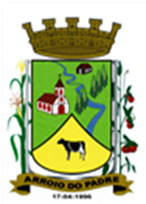 ANEXO I DO PROJETO DE LEI 85/2017CARGO: TÉCNICO EM CONTABILIDADEATRIBUIÇÕES:Descrição Sintética: Executar serviços contábeis e interpretar legislação referente a contabilidade pública.Descrição Analítica: Executar a escrituração analítica de atos ou fatos administrativos; escriturar contas correntes diversas; organizar boletins de receita e despesas; elaborar “slips” de caixa; escriturar, mecânica e manualmente, livros contábeis; levantar balancetes patrimoniais e financeiros; conferir balancetes auxiliares e “slips” de arrecadação; extrair contas de devedores do Município; examinar processos de prestação de contas, conferir guias de juros de apólices da dívida pública; operar com máquinas de contabilidade em geral; examinar empenhos, verificando a classificação e a existência de saldo nas dotações; informar processos relativos a despesa; interpretar legislação referente a contabilidade pública; efetuar cálculos de reavaliação do ativo e de depreciação de bens móveis e imóveis; organizar relatórios relativos as atividades, transcrevendo dados estatísticos e emitindo pareceres; executar tarefas afins, inclusive as editadas no respectivo regulamento da profissão.Condições de Trabalho:a) Carga Horária de 40 horas semanais.Requisitos para provimento:a) Idade: Mínima de 18 anos;b) Instrução: Habilitação legal para o exercício da profissão de técnico em contabilidade;c) Outros: Declaração de bens e valores que constituem o seu patrimônio, por ocasião da posse.DenominaçãoQuantidadeRemuneração MensalCarga Horária SemanalTécnico em Contabilidade01 profissionalR$ 1.763,0140 horas